This is a trial period for an agreement between Rock-N-Troll Ranch and __________________________(print name).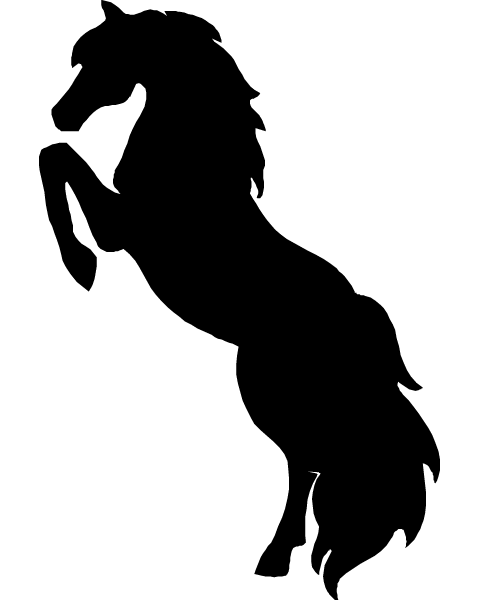 The purpose of this agreement is to share time of grooming in exchange for riding time. __________ (initial) agrees to follow and respect all barn and owner rules. This should be as beneficial to Rock-N-Troll Ranch as it is to me. No money is to be exchanged, time spent grooming and riding/working horses should be as equal as possible. Riding time should not over exceed grooming time (logs in barn should be filled out). Owner will assign riders to a horse that best matches the horse expertise and riding level. Owners will not be responsible for any accidents incurred at Rock-N-Troll Ranch, this is a position to be filled by a knowledgeable horse person who is aware of how dangerous and unpredictable horses can be. At any time, owner can terminate this agreement due to liability risk or any other circumstance. I acknowledge this agreement and will abide by it.			_______________________________Signature________________________________Date________________________________Phone #